Offre de Stage 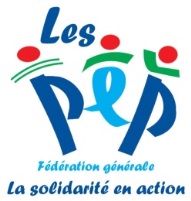 La Fédération Générale des PEP (FGPEP) recherche 3 Chargé(e)s d’étude stagiaireEntreprise : Fédération Générale des PEP (Pupilles de l’enseignement public)Localisation : Le (la) stagiaire exercera ses fonctions en lien avec le coordonnateur scientifique de l’étude et les services de la FGPEP. L’utilisation du travail à distance sera privilégiée.Certaines réunions auront lieu au siège de la FGPEP à Créteil.Le (la) stagiaire sera amené(e) à se déplacer dans les territoires/terrains d’étude, impliqués dans le projet présenté ci-dessous.Les frais d’hébergement et de restauration, ainsi que des frais de transport seront intégralement pris à la charge de la Fédération Générale des PEP.Durée : 600h (de février 2017 à juin 2017)Description de l’Association :La Fédération Générale des PEP (Pupilles de l’enseignement public) est un réseau associatif national centenaire (créé en 1915) reconnu d’utilité publique œuvrant pour la mise en œuvre d’une société inclusive.Le réseau PEP mène, dans le respect de ses valeurs fondatrices que sont la solidarité et la laïcité, des actions dans une dynamique de complémentarité et de transversalité dans trois grands domaines d’activité : le domaine social et médico-social : plus de 1200 établissements, services et dispositifs accompagnant tout type de handicap tout au long de la vie, le domaine éducation et loisirs : plus de 300 structures et dispositifs : Etablissements d’accueil du jeune enfant,  activités sportives et culturelles, accueil de loisirs sans hébergement, lutte contre l’illettrisme, centres de vacances, classes de découverte, le service Formation Audit Conseil et Etude (FACE-PEP) notamment en charge du suivi des recherches menées par la Fédération, la dernière en date, réalisée avec le soutien de la CNSA portant sur « adapter l’accompagnement au parcours de vie des personnes en situation de handicap ».Cette structuration, unique dans le paysage associatif, autorise une approche globale de l’accompagnement des parcours de vie des personnes et d’intervenir concrètement et territorialement en faveur de l’inclusion des publics à besoins spécifiques sur tous les lieux et temps de vie des personnes.  Acteur majeur de l’économie sociale et solidaire résolument engagé en faveur d’une société inclusive, la Fédération Générale des PEP fédère au sein d’un vaste Mouvement de transformation sociale, 123 Associations  employant plus de 22 500 salariés, pour des produits d’exploitation s’élevant à plus de 790 millions d’euros.Profil/compétences attendues :Etudiant(e) en master II Connaissance des politiques publiques liées au handicap et à l’autonomieMaitrise des méthodologies d’enquête et d’entretien Idéalement une première expérience dans la conduite et réalisation d’étude sociologiqueDiscrétion professionnelle sur tout ce qui a trait à l’activité de la Fédération Dynamique, autonome et motivé(e)Description du projet :La Fédération Générale des PEP initie une vaste recherche de terrain dans le cadre d’un appel à projet de la Caisse Nationale de Solidarité pour l’Autonomie (CNSA), visant à favoriser l’accès des personnes handicapées aux loisirs choisis. Dans ce cadre, le projet porté par la FGPEP vise à identifier les processus limitant ou favorisant l’expression des désirs et aspirations des personnes en situation de handicap d’une part, et à proposer et expérimenter un modèle de plateforme territoriale, à même intervenir sur les environnements d’accueil pour répondre aux aspirations et choix des personnes dans une démarche inclusive.Pour la réalisation de cette recherche action, la FGPEP s’est associée l’expertise de plusieurs institutions reconnues en sciences sociales, dans les champs du sanitaire et du médico-social, dont l’Ecole des Hautes Etudes en Santé Publique (EHESP), l’Université de Lyon 2 et l’Association-réseau PRISME, ainsi que celles du  Ministère de la Ville, de la Jeunesse et des Sports, du Secrétariat d’Etat chargé des personnes handicapées et de la lutte contre l’exclusion, de la Caisse nationale des Allocations familiales (Cnaf), et du Comité Interministériel au Handicap (CIH).Description de l’offre :Rattaché(e) aux services de la FG PEP et sous le pilotage du coordinateur scientifique de l’étude, le (la) stagiaire aura pour mission principale, la contribution à conception de grille d’entretien, la réalisation et l’analyse d’entretiens avec les personnes en situation de handicap, leurs familles et les professionnels intervenant auprès de ces dernières. Dans ce cadre, ses missions principales seront :Concevoir des grilles et protocoles d’entretien rigoureux, soumis à la validation du conseil scientifique de la recherche.Réaliser, retranscrire et analyser les entretiens. Rédaction et restitution d’un mémoire et d’une synthèse. Utilisation des données collectées et travaux réalisé : autorisés dans le cadre de la rédaction de mémoire de Master / thèse. Rémunération : Indemnités conventionnelles de stage (CCN 69)Contact: Jessica DANETFonction : assistante du Domaine Social et Médico-Social  de la FGPEPAdresse : 5-7, rue Georges Enesco 94026 Créteil CedexTél : 01.41.78.92.85e-mail : secretariat.dsms@lespep.org   